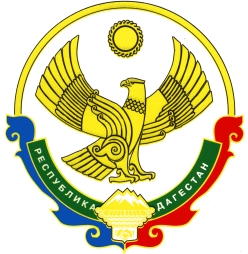 РЕСПУБЛИКА   ДАГЕСТАНМУНИЦИПАЛЬНОЕ  ОБРАЗОВАНИЕ«СЕЛЬСОВЕТ «МЕКЕГИНСКИЙ»   ЛЕВАШИНСКОГО РАЙОНАСОБРАНИЕ ДЕПУТАТОВ  СЕЛЬСКОГО ПОСЕЛЕНИЯинд. 368323 Республика Дагестан Левашинский район с. Мекеги тел. 8-909-485-95-10 e-mail: mо-mekegi5@mail.ru   с. Мекеги                                                                                               «18» ноября 2022г.РЕШЕНИЕ №11Об утверждении Порядка рассмотрения и утвержденияпроекта решения о бюджете МО «сельсовет «Мекегинский» Левашинского района Республики Дагестан  В соответствии с главой 21 Бюджетного кодекса Российской Федерации, Федеральным законом от 06.10.2003 N 131-ФЗ "Об общих принципах организации местного самоуправления в Российской Федерации", Уставом МО «сельсовет «Мекегинский»   Левашинского района Республики Дагестан.РЕШИЛ:1. Утвердить Порядок рассмотрения и утверждения проекта решения о бюджете сельского поселения согласно приложению к настоящему решению.2. Решение вступает в силу в день, следующий за днем официального опубликования (обнародования).3. Настоящее решение обнародовать в установленном порядке и разместить на сайте МО «сельсовет «Мекегинский» в сети Интернет.ПредседательСобрания депутатовсельского поселения                                                               А.А. Сулейманов                                                                                    УТВЕРЖДЕНО                                                                                    Решением Собрания депутатов МО «сельсовет «Мекегинский»  от «18» ноября 2022г.ПОРЯДОКрассмотрения и утверждения проекта решения о бюджете                МО «сельсовет «Мекегинский» Левашинского района Республики Дагестан  1. Основные понятия и термины, применяемые в порядкеНастоящий порядок разрабатывается в соответствии с Бюджетным кодексом Российской Федерации, Федеральным законом от 06.10.2003 N 131-ФЗ "Об общих принципах организации местного самоуправления в Российской Федерации", Уставом МО «сельсовет «Мекегинский»    Левашинского района.1.1. В настоящем порядке используются следующие понятия и термины:бюджет поселения - форма образования и расходования денежных средств, предназначенных для финансового обеспечения задач и функций сельского поселения;решение о бюджете поселения - решение Собрания депутатов о бюджете сельского поселения на очередной финансовый год и плановый период;комиссия по бюджету - постоянная комиссия по экономическим и финансовым вопросам Собрания сельского поселения;участники бюджетного процесса:участниками бюджетного процесса в сельском поселении являются:- Собрания сельского поселения;- Глава сельского поселения;- администрация сельского поселения;- распорядители бюджетных средств;- получатели бюджетных средств.1.2. Иные понятия и термины, используемые в настоящем порядке, применяются в соответствии с содержанием понятий и терминов, используемых в Бюджетном кодексе Российской Федерации.2. Общие положения2.1. Бюджет сельского поселения утверждается решением Собрания сельского поселения.2.2. Бюджет сельского поселения составляется и утверждается сроком на очередной финансовый год и плановый период.2.3. Решение о бюджете сельского поселения вступает в силу с 1 января очередного финансового года, а также утверждает показатели и характеристики бюджета.2.4. Органы, осуществляющие составление проекта бюджета сельского поселения:- формирование проекта бюджета поселения - исключительная прерогатива администрации сельского поселения;- непосредственное составление проекта бюджета осуществляет финансовый отдел администрации сельского поселения.3. Составление проекта бюджета3.1. В проекте решения о бюджете должны содержаться следующие показатели:1) перечень главных администраторов доходов бюджета;2) перечень главных администраторов источников финансирования дефицита бюджета;3) общий объем доходов бюджета по группам, подгруппам, статьям, подстатьям, элементам, программам (подпрограммам) и кодам экономической классификации доходов бюджета;4) распределение бюджетных ассигнований по разделам, подразделам, целевым статьям, группам (группам и подгруппам) видов расходов либо по разделам, подразделам, целевым статьям (муниципальным программам и непрограммным направлениям деятельности), группам (группам и подгруппам) видов расходов и (или) по целевым статьям (муниципальным) программам и непрограммным направлениям деятельности), группам (группам и подгруппам) видов расходов классификации расходов бюджетов на очередной финансовый год и плановый период, а также по разделам и подразделам классификации расходов бюджета;5) ведомственная структура расходов бюджета на очередной финансовый год и плановый период;6) общий объем бюджетных ассигнований, направляемых на исполнение публичных нормативных обязательств;7) объем межбюджетных трансфертов, получаемых из других бюджетов и (или) предоставляемых другим бюджетам бюджетной системы Российской Федерации в очередном финансовом году и плановом периоде;8) источники финансирования дефицита бюджета на очередной финансовый год и плановый период;9) верхний предел муниципального внутреннего долга по состоянию на 1 января года, следующего за очередным финансовым годом и каждым годом планового периода, с указанием в том числе верхнего предела долга по муниципальным гарантиям;10) перечень муниципальных программ, финансируемых из бюджета поселения в очередном финансовом году и плановом периоде;11) иные показатели местного бюджета, установленные действующим законодательством.3.2. Одновременно с проектом бюджета в Собрания сельского поселения  представляются следующие документы и материалы:1) основные направления бюджетной и налоговой политики муниципального образования;2) предварительные итоги социально-экономического развития сельского поселения  за истекший период текущего финансового года и ожидаемые итоги социально-экономического развития сельского поселения на очередной финансовый год и плановый период;3) прогноз социально-экономического развития сельского поселения;4) прогноз основных характеристик (общий объем доходов, общий объем расходов, дефицита (профицита) бюджета) сельского поселения на очередной финансовый год и плановый период, проект среднесрочного финансового плана;5) пояснительная записка к проекту бюджета;6) верхний предел муниципального долга на 1 января года, следующего за очередным финансовым годом и каждым годом планового периода;7) реестры источников доходов бюджета поселения;8) оценка ожидаемого исполнения бюджета на текущий финансовый год.9) иные документы и материалы.3.3. Составление проекта бюджета сельского поселения на очередной финансовый год и плановый период начинается в соответствии с графиком подготовки и рассмотрения проекта бюджета на очередной финансовый год и плановый период, который утверждается ежегодно.Согласование показателей прогноза социально-экономического развития сельского поселения, бюджетных проектировок на очередной финансовый год и плановый период осуществляется рабочей группой по подготовке к рассмотрению вопросов и предложений по формированию проекта бюджета сельского поселения, создаваемой распоряжением администрации сельского поселения.4. Рассмотрение и утверждение бюджета4.1. Администрация сельского поселения вносит на рассмотрение Собрания сельского поселения проект решения о бюджете на очередной финансовый год и плановый период не позднее 15 ноября текущего года.4.2. В течение трех дней со дня внесения в Собрание сельского поселения проекта решения о бюджете сельского поселения с необходимыми документами и материалами указанный проект направляется в Контрольно-ревизионную комиссию муниципального района  для подготовки заключения о соответствии представленных документов и материалов требованиям действующего законодательства и настоящего порядка.4.3. Глава сельского поселения издает постановление о проведении публичных слушаний по проекту бюджета сельского поселения на очередной финансовый год и плановый период.Постановление о проведении публичных слушаний по проекту бюджета и проект бюджета сельского поселения подлежат официальному опубликованию в средствах массовой информации, а также подлежат размещению на официальном сайте МО «сельсовет «Мекегинский»    в информационно-телекоммуникационной сети Интернет.Проведение публичных слушаний по проекту решения о бюджете сельского поселения осуществляется в порядке, установленном Собранием сельского поселения.4.4. Контрольно-ревизионная комиссия муниципального района  в течение десяти дней подготавливает экспертное заключение о проекте решения о бюджете с указанием недостатков данного проекта в случае их выявления.4.5. На основании результатов экспертизы Контрольно-ревизионной комиссии муниципального района, замечаний и предложений, поступивших от депутатов Собрания сельского поселения, организаций и жителей сельского поселения, рабочая группа по подготовке к рассмотрению вопросов и предложений по формированию проекта бюджета сельского поселения в срок не более 5 дней:- систематизирует представленные замечания, предложения и поправки;- рассматривает и дорабатывает их с участием представителей администрации сельского поселения;- выносит рекомендации о принятии или отклонении каждой поправки;- готовит мотивированное сводное заключение на проект бюджета, сводные таблицы поправок и представляет их на рассмотрение Собрания сельского поселения.4.6. Собрание сельского поселения  рассматривает проект бюджета сельского поселения на очередной финансовый год и плановый период в двух чтениях.Предметом рассмотрения проекта бюджета на очередной финансовый год и плановый период в первом чтении являются основные характеристики местного бюджета, к которым относятся:1) прогнозируемый в очередном финансовом году и плановом периоде общий объем доходов бюджета;2) общий объем расходов в очередном финансовом году и плановом периоде;3) верхний предел муниципального внутреннего долга на конец очередного финансового года;4) нормативная величина резервного фонда в очередном финансовом году и плановом периоде;5) дефицит (профицит) бюджета.4.7. При рассмотрении в первом чтении проекта решения о бюджете сельского поселения на очередной финансовый год и плановый период Собрание  сельского поселения заслушивает доклад администрации сельского поселения, заключение Контрольно-ревизионной комиссии муниципального района и принимает решение о принятии или об отклонении проекта решения о бюджете сельского поселения на очередной финансовый год и плановый период.В случае принятия Собрания сельского поселения проекта решения о бюджете сельского поселения в первом чтении утверждаются основные характеристики бюджета сельского поселения на очередной финансовый год и плановый период, его параметры:1) общий объем межбюджетных трансфертов, получаемых из других бюджетов и (или) предоставляемых другим бюджетам бюджетной системы Российской Федерации в очередном финансовом году и в плановом периоде;2) доходы бюджета сельского поселения в разрезе кодов видов доходов, подвидов доходов, классификации операций сектора государственного управления, относящихся к доходам бюджетов доходов, классификации доходов бюджетов бюджетной классификации Российской Федерации.4.8. В случае отклонения в первом чтении проекта решения о бюджете сельского поселения Собрание сельского поселения  принимает решение о создании согласительной комиссии, состоящей из представителей Собрания сельского поселения и администрации сельского поселения.Согласительная комиссия не позднее чем в течение 5 дней со дня принятия Собранием сельского поселения решения о ее создании разрабатывает согласованный вариант уточненных показателей проекта бюджета сельского поселения.Согласование показателей проекта бюджета, по которым внесены поправки, осуществляется открытым голосованием на заседаниях согласительной комиссии.4.9. Согласованный проект решения о бюджете сельского поселения с приложением протоколов заседаний согласительной комиссии в срок не позднее 5 дней со дня принятия решения о создании согласительной комиссии вносится на рассмотрение Собрания сельского поселения и администрации сельского поселения.Позиции, по которым согласительная комиссия не выработала согласованного решения, вносятся на рассмотрение Собрания сельского поселения.4.10. В случае возвращения проекта решения о бюджете сельского поселения на очередной финансовый год и плановый период на доработку в администрацию сельского поселения администрация сельского поселения в течение 10 дней дорабатывает проект решения о бюджете сельского поселения с учетом предложений и рекомендаций, изложенных в заключении комиссии по экономическим и финансовым вопросам Собрания сельского поселения и вносит доработанный проект решения о бюджете сельского поселения на повторное рассмотрение в первом чтении.При повторном внесении проекта решения о бюджете сельского поселения Собрания сельского поселения рассматривает его в первом чтении в течение 10 дней со дня повторного внесения.4.11. Собрание сельского поселения рассматривает проект бюджета на очередной финансовый год и плановый период во втором чтении в течение 20 дней со дня его принятия в первом чтении.Предметом рассмотрения проекта бюджета на очередной финансовый год и плановый период во втором чтении являются:1) приложение к решению о бюджете на очередной финансовый год и плановый период, устанавливающее перечень главных администраторов доходов местного бюджета;2) приложение к решению о бюджете на очередной финансовый год и плановый период, устанавливающее перечень главных администраторов источников финансирования дефицита бюджета;3) приложение к решению о бюджете на очередной финансовый год и плановый период, устанавливающее доходы бюджета сельского поселения по группам, подгруппам, статьям, подстатьям, элементам, программам (подпрограммам) и кодам экономической классификации доходов бюджетов Российской Федерации;4) приложение к решению о бюджете на очередной финансовый год и плановый период, устанавливающее источники финансирования дефицита бюджета;5) приложение к решению о бюджете на очередной финансовый год и плановый период, устанавливающее распределение бюджетных ассигнований по разделам, подразделам, целевым статьям, группам (группам и подгруппам) видов расходов либо по разделам, подразделам, целевым статьям (муниципальным программам и непрограммным направлениям деятельности), группам (группам и подгруппам) видов расходов и (или) по целевым статьям (муниципальным) программам и непрограммным направлениям деятельности), группам (группам и подгруппам) видов расходов классификации расходов бюджетов на очередной финансовый год и плановый период, а также по разделам и подразделам классификации расходов бюджета;6) приложение к решению о бюджете на очередной финансовый год и плановый период, устанавливающее ведомственную структуру расходов бюджета на очередной финансовый год и плановый период;7) приложение к решению о бюджете на очередной финансовый год и плановый период, устанавливающее перечень муниципальных программ, финансируемых из бюджета поселения в очередном финансовом году и плановом периоде;При рассмотрении во втором чтении проекта решения о бюджете в соответствии с распределением бюджетных ассигнований по разделам, подразделам, целевым статьям и видам расходов бюджетной классификации, предусмотренным отдельными приложениями к решению о бюджете сельского поселения, утверждается ведомственная структура расходов бюджета сельского поселения на очередной финансовый год и плановый период. Для рассмотрения во втором чтении проект решения выносится на голосование в целом.4.12. Решение о бюджете сельского поселения подлежит официальному опубликованию в средствах массовой информации, а также подлежит размещению на официальном сайте МО «сельсовет «Мекегинский»    в информационно-телекоммуникационной сети Интернет.